ZAKŁAD WODOCIĄGÓW I KANALIZACJI W MŁYNARACH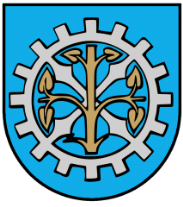 14-420 MŁYNARY, UL. WARSZAWSKA 6ATEL: 55 248-60-81, FAX: 55 248-60-38 E-MAIL: zwikmlynary@zwikm.euNIP: 5783129912 REGON: 369470228 
                   Młynary, dnia……………………PROTOKÓŁ ZDAWCZO-ODBIORCZY ZE STANAMI WODOMIERZY NA DZIEŃ PRZEJĘCIA/PRZEKAZANIA   LOKALU/NIERUCHOMOŚCI………………………………………………………………………………………………………….(adres nieruchomości)Przekazujący w/w nieruchomość…………………………………………………………………………………                                                                 (nazwa dotychczasowego odbiorcy/imię i nazwisko)Reprezentowany przez …………………………………………………………………………………. orazPrzejmujący……………………………………………………………………………………………...                                                              (nazwa nowego odbiorcy/imię i nazwisko)Reprezentowany przez ………………………………………………………………………………….Dokonali w w/w dniu odczytów niżej wymienionych wodomierzy:……………………………           ………………………             ………………………………(nr wodomierza)                                          (miejsce zainstalowania                      (stan wodomierza w m³)                                                                         wodomierza)……………………………           ………………………             ………………………………(nr wodomierza)                                          (miejsce zainstalowania                      (stan wodomierza w m³)                                                                         wodomierza)……………………………           ………………………             ………………………………(nr wodomierza)                                          (miejsce zainstalowania                      (stan wodomierza w m³)                                                                         wodomierza)Strony zgodnie ustaliły, że:- w/w stany wodomierzy będą stanowiły podstawę końcowego rozliczenia dotychczasowego odbiorcy oraz stanu początkowego nowego odbiorcy,- niniejszy protokół będzie niezwłocznie przekazany do Zakładu Wodociągów i Kanalizacji w Młynarach przy ul. Warszawskiej 6a.- Strony powiadomią Zakład Wodociągów i Kanalizacji w Młynarach o aktualnym adresie do korespondencji, na który należy przesłać faktury.……………………………………………                                    ………………………………………………(czytelny podpis dotychczasowego odbiorcy)                                                           (czytelny podpis nowego odbiorcy)                                                                                                                                                                                               Młynary, dnia ...........................Nazwisko i imię ...................................................OŚWIADCZENIE PRZEKAZUJĄCEGOWyrażam zgodę na przetwarzanie danych osobowych dla potrzeb niezbędnych do realizacji obowiązków Zakładu Wodociągów i Kanalizacji wynikających z przepisów prawa zgodnie z art.6 ust.1 Rozporządzeniem Parlamentu Europejskiego i Rady z dnia 27.04.2016 r.  w sprawie ochrony osób fizycznych w związku z przetwarzaniem danych osobowych i w sprawie swobodnego przepływu takich danych oraz uchylenia dyrektywy 95/46/WE 
(ogólne rozporządzenie o ochronie danych Dz. U. UE L119).                   …………........................……………………....……. (czytelny podpis osoby składającej oświadczenie)Zgodnie z art. 13 Rozporządzenia PE i Rady (UE) z dnia 27.04.2016 r. informuję, iż Administratorem Pani/Pana danych osobowych jest Zakład Wodociągów i Kanalizacji, ul. Warszawska 6A, 14-420 Młynary, reprezentowany przez: Kierownika Zakładu Wodociągów i Kanalizacji. Dane kontaktowe Inspektora Ochrony Danych Osobowych: jendrzej.wisniewski@gmail.comDane osobowe będą przetwarzane w celu: realizacji obowiązków ZWiK wynikających z przepisów prawa, takich jak: ustawa z dnia 7 czerwca 2001 r. o zbiorowym zaopatrzeniu w wodę i zbiorowym odprowadzaniu ścieków (Dz. U. 2020 r. poz. 2028, z późn. zm.),realizacji zadań i obowiązków nałożonych na ZWiK w związku z zatrudnieniem pracowników. realizacji pozostałych zadań wynikających z funkcjonowania ZWiK.Dane osobowe nie będą udostępniane innym podmiotom, za wyjątkiem organów administracji upoważnionych na podstawie przepisów prawa.Dane będą przetwarzane przez czas wynikający z obowiązków ciążących na Administratorze na podstawie przepisów prawa.Ma Pan/Pani prawo dostępu do swoich danych, ma prawo do sprostowania, ograniczenia przetwarzania oraz posiada prawo do wniesienia sprzeciwu wobec przetwarzania.Dane osobowe będą przetwarzane przez okres realizacji sprawy, a także po jej zakończeniu w celu  archiwizacji, w czasie zgodnym z obowiązującymi przepisami.W razie naruszeń ochrony Pana/Pani danych osobowych, ma Pan/Pani prawo do złożenia skargi do organu nadzorczego – Urzędu Ochrony Danych Osobowych. Podanie przez Panią/Pana danych osobowych nie jest obowiązkowe. …………………………………………………………………………………………………………………………………………………………………                                                                                                                                                                                               Młynary, dnia ...........................Nazwisko i imię .....................................................OŚWIADCZENIE PRZYJMUJĄCEGOWyrażam zgodę na przetwarzanie danych osobowych dla potrzeb niezbędnych do realizacji obowiązków Zakładu Wodociągów i Kanalizacji wynikających z przepisów prawa zgodnie z art.6 ust.1 Rozporządzeniem Parlamentu Europejskiego i Rady z dnia 27.04.2016 r.  w sprawie ochrony osób fizycznych w związku z przetwarzaniem danych osobowych i w sprawie swobodnego przepływu takich danych oraz uchylenia dyrektywy 95/46/WE 
(ogólne rozporządzenie o ochronie danych Dz. U. UE L119).              ………………….......................……………………....……. (czytelny podpis osoby składającej oświadczenie)Zgodnie z art. 13 Rozporządzenia PE i Rady (UE) z dnia 27.04.2016 r. informuję, iż Administratorem Pani/Pana danych osobowych jest Zakład Wodociągów i Kanalizacji, ul. Warszawska 6A, 14-420 Młynary, reprezentowany przez: Kierownika Zakładu Wodociągów i Kanalizacji. 1.     Dane kontaktowe Inspektora Ochrony Danych Osobowych: jendrzej.wisniewski@gmail.com2.     Dane osobowe będą przetwarzane w celu: realizacji obowiązków ZWiK wynikających z przepisów prawa, takich jak: ustawa z dnia 7 czerwca 2001 r. o zbiorowym zaopatrzeniu w wodę i zbiorowym odprowadzaniu ścieków (Dz. U. 2020 r. poz. 2028, z późn. zm.),realizacji zadań i obowiązków nałożonych na ZWiK w związku z zatrudnieniem pracowników. realizacji pozostałych zadań wynikających z funkcjonowania ZWiK.3.      Dane osobowe nie będą udostępniane innym podmiotom, za wyjątkiem organów administracji upoważnionych na podstawie przepisów prawa.4.      Dane będą przetwarzane przez czas wynikający z obowiązków ciążących na Administratorze na podstawie przepisów prawa.5.     Ma Pan/Pani prawo dostępu do swoich danych, ma prawo do sprostowania, ograniczenia przetwarzania oraz posiada prawo do wniesienia          sprzeciwu wobec przetwarzania.Dane osobowe będą przetwarzane przez okres realizacji sprawy, a także po jej zakończeniu w celu  archiwizacji, w czasie zgodnym z obowiązującymi przepisami.W razie naruszeń ochrony Pana/Pani danych osobowych, ma Pan/Pani prawo do złożenia skargi do organu nadzorczego – Urzędu Ochrony Danych Osobowych. Podanie przez Panią/Pana danych osobowych nie jest obowiązkowe. 